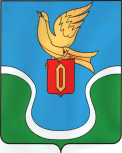 ГОРОДСКАЯ ДУМАМУНИЦИПАЛЬНОГО ОБРАЗОВАНИЯ«ГОРОДСКОЕ ПОСЕЛЕНИЕ«ГОРОД ЕРМОЛИНО»КАЛУЖСКАЯ ОБЛАСТЬ РЕШЕНИЕ« 07 » апреля  2022 г.		                                                              	№ 14«О передаче в хозяйственное ведениеМУП «ЕТС» муниципальное имущество»В соответствии с Федеральным законом № 131 – ФЗ от 06.10.2003 года «Об общих принципах организации местного самоуправления в Российской Федерации», Гражданского кодекса Российской Федерации, Уставом муниципального образования «Городское поселение «Город Ермолино», а также на основании обращения Главы администрации МО «Городское поселение «Город Ермолино» Городская Дума МО «Городское поселение «Город Ермолино»,РЕШИЛА:1.	Передать на праве хозяйственного ведения муниципальному унитарному предприятию «Ермолинские тепловые сети» муниципальное имущество - нежилое помещение общей площадью 35,0  кв.м., расположенного по адресу: г. Ермолино,  пл. Ленина, д.3а.       2.	Администрации муниципального образования «Городское поселение «Город Ермолино» заключить договор хозяйственного ведения на указанное муниципальное имущество с МУП «Ермолинские тепловые сети».3.	Настоящее Решение вступает в силу со дня его подписания.Глава МО «Городское поселение«Город Ермолино»                                                                         Е.А. СамокрутоваОтп. 6 экз.:2 – в дело;1 – адм. МО «Городское поселение «Г.Ермолино»;1 – прокуратура;1 – МУП «ЕТС»;1 – Специалисту по имуществу.